ΕΛΜΕ ΠΕΙΡΑΙΑ		          Μαυρομιχάλη 14		                                                              Πειραιάς, 29/03/2018        (3ο ΓΕΛ-1ος όροφος)Τηλ. : 2104124810                                                                                           Πρωτ:  058Φαξ  : 2103000423e-mail : elmepeir@yahoo.gr                                                  Προς: - Συναδέλφους ΕΛΜΕ Πειραιάwww.elmepeiraia.gr      	                                          	                  	                                          	                                                                                                                   Ψήφισμα καταγγελία για την απόφαση του Ευρωπαϊκού Δικαστηρίου που επιτρέπει απόλυση εγκύου	Το Δικαστήριο της Ευρωπαϊκής Ένωσης (ΔΕΕ), σε πρόσφατη απόφασή του, που αφορά απόλυση εργαζόμενης εγκύου από την ισπανική επιχείρηση “Bankia” το 2013, στο πλαίσιο ομαδικών απολύσεων, έκρινε ότι η απόλυση της είναι “νόμιμη” παρά το ότι ήταν έγκυος. Αυτή η απόφαση πάρθηκε με το σκεπτικό ότι επιτρέπεται η απόλυση εγκύου εργαζόμενης, αφού ο εμφανιζόμενος λόγος της απόλυσης δεν είναι η εγκυμοσύνη. Με αυτό το τρόπο το ΔΕΕ ανοίγει τις πύλες των απολύσεων, της ανεργίας και της εξαθλίωσης νέων γυναικών, εγκύων, όπως εδώ και καιρό έχει απαιτήσει η μεγαλοεργοδοσία. Για τους εργοδότες η προστασία της μητρότητας είναι κόστος και για αυτό η ΕΕ και οι κυβερνήσεις των κρατών - μελών της συστηματικά παίρνουν μέτρα για να ξηλώσουν και αυτό το τελευταίο μέτρο προστασίας που έχει απομείνει.Μέχρι σήμερα, ακόμη και με την τυπική προστασία της μητρότητας από το νόμο, οι εργοδότες αξιοποιώντας το αντεργατικό πλαίσιο που έχουν επιβάλλει όλες οι μέχρι τώρα κυβερνήσεις και διατηρεί και επεκτείνει η σημερινή, έχουν μετατρέψει τους χώρους δουλειάς σε γκέτο. Η νέα εργαζόμενη και συνολικά η νέα γενιά της εργατικής τάξης έρχεται αντιμέτωπη με την εργοδοτική τρομοκρατία, τον φόβο της ανεργίας, τις ελαστικές σχέσεις εργασίας που ήδη αποτελούν μια εφιαλτική πραγματικότητα.Η προστασία των νέων μητέρων στη μητρότητα, τα δικαιώματα των εργαζομένων κατακτήθηκαν μέσα από τους αγώνες του εργατικού κινήματος. Δεν μας χαρίστηκαν από τα δικαστήρια και τις εκάστοτε κυβερνήσεις και δεν θα τους τα παραδώσουμε.Η κατοχύρωση των δικαιωμάτων των εργαζομένων, η προστασία των εγκύων, των νέων μητέρων, είναι ζήτημα πρώτης γραμμής για τα συνδικάτα.Ιδιαίτερα στον κλάδο των εκπαιδευτικών είναι γνωστή το απάνθρωπο καθεστώς που αντιμετωπίζουν συναδέλφισσες αναπληρώτριες που μένουν έγκυες.Γιατί είναι απάνθρωπο να υπάρχουν έγκυες αναπληρώτριες συναδέλφισσες με επαπειλούμενη εγκυμοσύνη και να μπαίνουν στο δίλημμα να παραιτηθούν (δικαιούνται μέχρι 15 μέρες άδειας) ή να κινδυνεύσει το παιδί τους, μωρομάνες να αναγκάζονται να αφήνουν μόνο του το μωρό ή να το παίρνουν μαζί τους από τόπο σε τόπο και μακριά από τους συζύγους τους (δικαιούνται μόλις 8 βδομάδες πριν και 9 βδομάδες μετά την εγκυμοσύνη).Καμία απόλυση εγκύου, με καμία δικαιολόγηση.Εξίσωση των δικαιωμάτων μονίμων-αναπληρωτών.          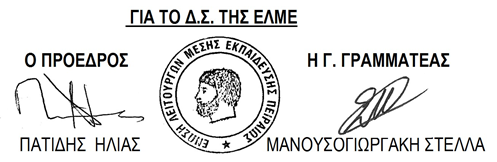 